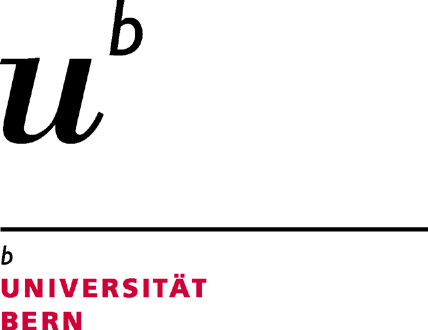 Anmeldung zum„Certificate of Advanced Studies in marktorientierte BWL” Universität Bern (CAS MBWL Unibe), 2024 (10. Studiengang)Bitte schicken Sie das ausgefüllte Anmeldeformular als Attachment per E-Mail info@imu-weiterbildung.ch UND unterschrieben per Post an Frau Caroline Kähr Serra, Universität Bern, Institut für Marketing und Unternehmensfüh- rung, Abteilung Marketing, Engehaldenstrasse 8, 3012 Bern. Lehrgangsstart ist im Mai 2024.Die Anmeldungen werden in der Reihenfolge ihres Eingangs bearbeitet. Für den CAS in marktorientierte BWL der Universität Bern gelten die üblichen Zulassungsvoraussetzungen an Universitäten. Eine Zulassung „sur Dossier“ ist möglich und erfolgt vor allem aufgrund der beruflichen Qualifikation und Tätigkeit. Integraler Bestandteil der Anmel- dung ist das persönliche Qualifikationsgespräch. Die Programmleitung entscheidet über die Zulassung zum CAS- Lehrgang. Der Entscheid wird von uns begründet und ist endgültig.Die Durchführung des CAS in marktorientierte BWL steht unter dem Vorbehalt, dass eine genügend grosse Anzahl Teilnehmer/innen rekrutiert werden kann. Kommt der CAS-Lehrgang nicht zustande, werden die angemeldeten Personen kurz nach Ablauf der Anmeldefrist darüber informiert. Das IMU Marketing haftet nicht für Schäden, die sich aus einer allfälligen Nichtdurchführung von Weiterbildungsveranstaltungen ergeben.Falls Ihr Betrieb die Rechnungen bezahlt, bitte die genaue Rechnungsadresse angeben(diese weicht in den meisten Fällen von der reinen Geschäftsadresse ab)Waren Sie bereits an einer Schweizer Universität oder Fachhochschule immatrikuliert?* Bitte beachten Sie, dass wir Ihre Matrikelnummer aus Datenschutzgründen nicht in Erfahrung bringen können und Sie uns diese kommunizieren müssen. Wir benötigen diese zwingend für Ihre Immatrikulation an der Universität Bern.Wo haben Sie erstmals von unserer Weiterbildung gehört?Bitte	schicken	Sie	folgende	Unterlagen	in	elektronischer	Form	an info@imu-weiterbildung.chEin aktuelles Foto von IhnenKopie Ihrer ID oder Ihres ReisepassesIhren LebenslaufKopien der relevanten Diplome- und ZeugnisseIch melde mich hiermit für den CAS in marktorientierte BWL an der Universität Bern an und erkläre mich mit den Anmeldungs- und Annullierungsbestimmungen** einverstan- den. Für die Belegung des Studiengangs schulde ich der Universität Bern den Betrag von CHF 11‘800. Der Betrag ist zahlbar in 2 Raten jeweils 30 Tage nach Erhalt der Rech- nung. Sie erhalten die erste Rechnung kurz vor Lehrgangsbeginn und die zweite Rech- nung nach der ersten Hälfte des Lehrgangs (vor dem fünften Modul).Ort und Datum	Unterschrift** Bezüglich Rücktritts- und Annullierungsbedingungen gelten die AGB’s der Weiterbildung der Universität Bern. Es gilt schweizerisches Recht. Wir empfehlen den Abschluss einer Ausfallversicherung, die im Krankheitsfall Ihre Zahlungsverpflichtungen abdeckt.1. Personalien1. PersonalienNameVornameTitelGeburtsdatumAHV-Nr.MutterspracheHeimatortNationalität2. Privatadresse2. PrivatadresseStrassePLZ OrtTelefonMobileE-Mail3. Geschäftsadresse3. GeschäftsadresseFirmaAbteilungStrassePLZ OrtTel.MobileE-MailURL3.1 Rechnungsadresse3.1 RechnungsadresseFirmaAbteilungggf. Referenz-Nr.StrassePLZ OrtJANEINWenn JAMatrikelnummer*: 	Name Institution:	 Dauer (von bis):	Wenn JAMatrikelnummer*: 	Name Institution:	 Dauer (von bis):	Wenn JAMatrikelnummer*: 	Name Institution:	 Dauer (von bis):	Wenn JAMatrikelnummer*: 	Name Institution:	 Dauer (von bis):	TramwerbungFacebookZeitungsanzeige (bitte angeben wo):LinkedInGoogle SucheMund zu Mund PropagandaÜbrige (bitte angeben wo):Übrige (bitte angeben wo):Übrige (bitte angeben wo):